A message from the Executive Headteacher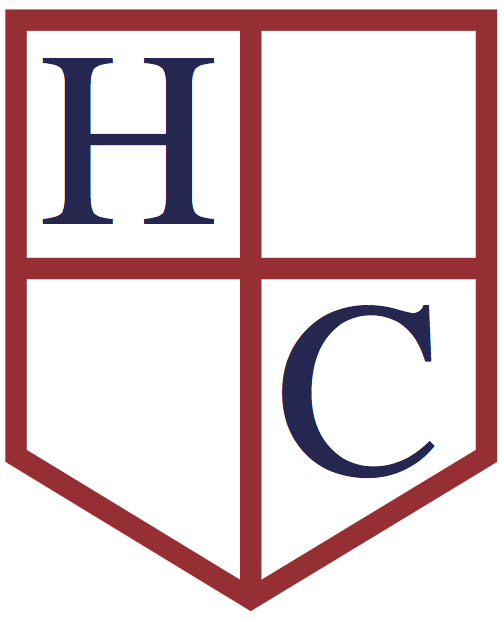 Welcome to Holy Cross Catholic Primary SchoolI am delighted that you are interested in the post of Nursery Practitioner here and hope that the information provided within this application pack gives you a clear picture of our School. I am sure you would agree that to really understand any school you need to visit it and see it in action and so we warmly welcome visits from any potential candidates for this role.Holy Cross School is part of Aspire London, a federation of two schools – Holy Cross and St Augustine’s. Both schools are one form of entry with a Nursery and are both in the Diocese of Southwark and the Local Authority of Lewisham.  The name Aspire comes from the St Oscar Romero quote “Aspire not to have more but to be more”. This message summarises our moral purpose perfectly and is an ethos and a way of thinking we instill within our School community.Holy Cross is a wonderful School with keen, enthusiastic children, supportive parents and carers and a fabulous staff team.  We provide our children with a deep and purposeful curriculum encouraging them to be curious, engaged and successful. Our results show pleasing progress and attainment but our most important job is to help children develop firm foundations of knowledge and understanding as well as a love of learning that will secure life long achievement and success.  Our School holds the Catholic faith at the heart of all we do. Our values and beliefs come from the teachings of Jesus Christ and we use our God given talents and skills to benefit our community and the wider world. Our children undertake a wide range of activities to ensure that they do not simply learn their faith but rather, they live their faith.Our current nursery practitioner has decided to retire after over 30 years’ of fantastic service here.  I hope her length of service gives you a clear indication of what a happy school community we are at Holy Cross. We now wish to appoint another fabulous nursery practitioner who will be keen to share their talents and skills with our community to ensure our children develop and experience the wonders of life and learning. We want our new nursery practitioner to help our children become confident, happy and resilient learners. Ultimately we want someone who will love our School and our children as much as we do. Finally, I thank you once again for your interest in our vacancy.  If you have any questions we have not addressed here please do not hesitate to contact us at the school on 020 8698 2675 or jwilson52.209@lgflmail.orgWe look forward to hearing from you.Mary Collins Executive Headteacher of Aspire London